Publicado en Madrid el 10/07/2019 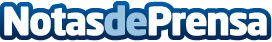 Smöoy celebra el verano con regalos para sus consumidores: gorras, gafas de sol y mochilasLa cadena de yogur helado líder en España smöoy celebra un año más la llegada del verano con una campaña muy especial dirigida a los consumidores. A partir del próximo 15 de julio todas las tiendas regalarán gorras, gafas de sol y mochilasDatos de contacto:smöoy605065567Nota de prensa publicada en: https://www.notasdeprensa.es/smooy-celebra-el-verano-con-regalos-para-sus Categorias: Nacional Franquicias Gastronomía Marketing Restauración http://www.notasdeprensa.es